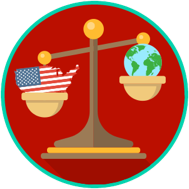 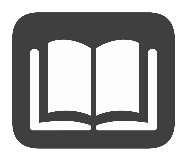 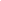 System of GovernmentExampleFederalThe United States’ national government consists of an elected President, Congress, and a Supreme Court. The United States has 50 individual states, each with their own constitution. State governments also have legislative, executive, and judicial powers. The central government shares powers with the state governments.ConfederalThe first government formed by the colonists after winning independence was done so under the Articles of Confederation. This was a loose friendship among the states with little to no power given to a central government.UnitaryPrior to declaring independence, colonists were under British rule. The central government consisted of a king and parliament. Colonists and their local governing bodies had little to no say over things such as taxes.